Всемирный день охраны труда – 28 апреля 2022 годаМеждународной организацией труда определена тема Всемирного дня в 2022 году –«Общими усилиями сформировать позитивную культуру охраны труда».  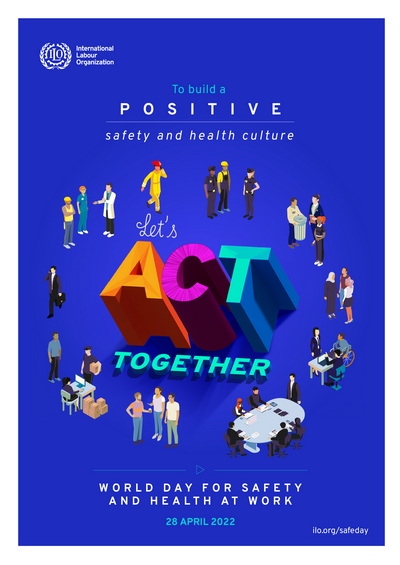 Всемирный день охраны труда − 2022 отмечается 28 апреля 2022 года, его главная тема – значение социального диалога и вовлеченности всех заинтересованных сторон для формирования позитивной культуры охраны труда.Наличие надежной системы охраны труда, функционирующей при активном участии правительств, работодателей, работников, органов здравоохранения и всех заинтересованных сторон на национальном уровне и на уровне предприятий, играет важнейшую роль в сохранении нормальных условий труда и обеспечении безопасности и здоровья работников, в том числе и в период экономических кризисов. Эффективный социальный диалог позволяет правительствам и социальным партнерам активно участвовать в процессе принятия решений в сфере охраны труда. Это имеет большое значение на всех этапах – от разработки и корректировки политики в области охраны труда с учетом существующих и вновь возникающих проблем до ее практического применения на рабочих местах. Социальный диалог не только способствует выработке более эффективной политики и стратегии в области охраны труда, но и вносит решающий вклад в укрепление ответственности и заинтересованности сторон, содействуя тем самым оперативной и более эффективной реализации принятых решений.Позитивная культура охраны труда на рабочих местах означает, что как администрация, так и работники дорожат безопасной и здоровой производственной средой и прилагают усилия к ее обеспечению. Позитивная культура охраны труда строится на вовлеченности, означающей активное участие всех сторон в постоянном укреплении охраны труда. Там, где обеспечена высокая культура охраны труда, работники не стесняются выражать озабоченность возможными угрозами для своей безопасности и здоровья или производственными рисками, а администрация проявляет инициативу в плане совместного с работниками поиска обоснованных, эффективных и надежных решений возникающих проблем. Необходимое для этого условие – открытый обмен информацией и диалог, построенный на доверии и взаимном уважении.В Брянской области ежегодно в апреле на территориях муниципальных образований в организациях всех форм собственности проводятся мероприятия, посвященные Всемирному дню охраны труда: круглые столы, выставки, конференции, собрания на предприятиях, лекции, практические занятия по обеспечению безопасности, организуются просмотры тематических видеороликов и фильмов. В ходе  мероприятий обсуждаются новые способы защиты работников от травм, несчастных случаев и профессиональных болезней, рассматриваются предложения по совершенствованию средств коллективной и индивидуальной защиты, по сбережению здоровья работников в процессе трудовой деятельности, проблемные вопросы в сфере охраны труда с целью привлечения  к ним внимания работодателей и общественных организаций.   В апреле планируется рассмотрение на заседании межведомственной комиссии по охране труда при Правительстве Брянской области актуальных вопросов охраны труда.